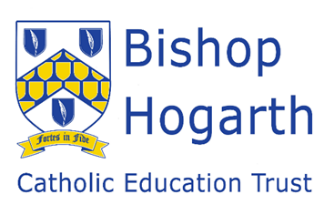                        Progression in Statistics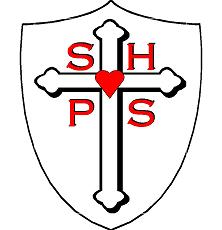 INTERPRETING, CONSTRUCTING AND PRESENTING DATAINTERPRETING, CONSTRUCTING AND PRESENTING DATAINTERPRETING, CONSTRUCTING AND PRESENTING DATAINTERPRETING, CONSTRUCTING AND PRESENTING DATAINTERPRETING, CONSTRUCTING AND PRESENTING DATAINTERPRETING, CONSTRUCTING AND PRESENTING DATAYear 1Year 2Year 3Year 4Year 5Year 6interpret and construct simple pictograms, tally charts, block diagrams and simple tablesinterpret and present data using bar charts, pictograms and tablesinterpret and present discrete and continuous data using appropriate graphical methods, including bar charts and time graphscomplete, read and interpret information in various tables and graphs, including timetables and line graphs.interpret and construct pie charts and line graphs and use these to solve problemsask and answer simple questions by counting the number of objects in each category and sorting the categories by quantityask and answer questions about totalling and comparing categorical dataSOLVING PROBLEMSSOLVING PROBLEMSSOLVING PROBLEMSSOLVING PROBLEMSSOLVING PROBLEMSSOLVING PROBLEMSsolve one-step and two- step questions [e.g. ‘How many more?’ and ‘How many fewer?’] using information presented in scaled bar charts and pictograms and tables.solve comparison, sum and difference problems using information presented in bar charts, pictograms, tables and other graphs.solve comparison, sum and difference problems using information presented in a line graphcalculate and interpret the mean as an average